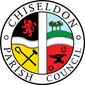 MINUTES of the PARISH COUNCIL MEETINGheld on Monday 10th June 2019 at 7.30pm in the Recreation Hall, off Norris Close, ChiseldonPresent: Cllrs Matt Harris (Chair), Chris Rawlings, Paul Sunners, Jenny Jefferies, Denise Rogers (Vice Chair), Keith Bates.  Clair Wilkinson as Clerk.Also Ward Cllrs Sumner and Jefferies (dual attendance for Cllr Jefferies).19/23 Co-option of Parish CouncillorMr K Bates had requested to be Co-opted prior to the meeting.Cllr Sunners proposed that Mr Bates be Co-opted to the Parish Council. Cllr Rawlings seconded and all Cllrs were in favour.Cllr Bates took his place as Cllr.Public Recess: none. No public  Apologies:  Cllr I Kearsey  Absence without apologies: None.19/24.  Declarations of interests.Cllr Rawlings is an allotment holder19/25. Approval of minutes from 13th May 2019No changesA proposal was made by Cllr Rawlings that these minutes be therefore accepted; Cllr Jefferies seconded this and all Cllrs were in favour. 19/26. Action points: SUMMARY OF ACTION POINTS.  All Actions to be completed by the next Full Committee meeting unless otherwise specified.19/27. Cutting grass contract at church graveyard. Vote by EGPA committeeThe 2 quotes for the work were discussedA proposal was made by Cllr Rawlings to award the extra grass cutting work to Envisage. Cllr Jefferies seconded and all EGPA committee Cllrs were in favour.19/28. Merging Planning and Finance committees into Full council until Cllr numbers are over 10. Vote by Full Council A proposal was made by Cllr Harris to approve merging Finance and Planning committees to full council until Cllr numbers improved, with a minimum time limit of 3 months as per standing orders. Cllr Rogers seconded and all Cllrs were in favour.19/29 Approval of Annual Governance statement for 2018/19 auditA proposal was made by Cllr Harris to approve this document as an accurate reflection of the Parish Councils annual governance for the year ending 31st March 2019. Cllr Rogers seconded and all Cllrs were in favour.19/30 Approval of Annual Accounting statement for 2018/19 auditA proposal was made by Cllr Rawlings to approve this document as an accurate reflection of the Parish Councils annual accounting statement for the year ending 31st March 2019. Cllr Rogers seconded and all Cllrs were in favour.19/31- Discussion on engaging and instilling further community confidence.After a discussion on the various perceptions of the community of the Parish Council an agreement was made that more positive feedback of the work the Parish Council does is needed to be provided to residents. Keep parishioners informed of the good work the parish council do on a regular basis and also one off activities.19/32 Community SafetyApril 19 crime stats are 984 crimes in Swindon. 19 in the Parish, with 10 being fuel non payment at the garage.The last South Swindon Community Safety Forum didn’t have a police presence. There were 2 warnings – vegan activists targeting farms and scam door to door charity collections.Motorbikes have been seen on Millennium Copse land near allotments and this will be reported to the police for intelligence.19/33 Ward Cllr Updates – Ward Cllr SumnerConsultation for local plan review starts 29th July to 23rd Sept. The final round of consultation will be winter 2019.  The current SHELAA sites are on SBC’s website.The sites have been professionally assessed and at this phase it is unlikely that sites on the plan will be removed. There is no point in protesting their inclusion at this stage. Efforts should be placed to discuss density of housing and what any scheme would look like.A petition, regardless of the number of the signatures will count as 1 objection. Now is the opportunity to be involved in shaping the process & considering infrastructure etc.  It should be made clear that the AONB was consulted during the last round of consultation and their opinion was considered.Badbury SHELAA meeting on Tues 11th June. Residents will be invited to comment further by SBC.J15 M4 works by Highways England.  Will prep site in August, ready for Sept start. More info shortly available. Dayhouse Lane will close for up to 12 months. There is a planning application in for Badbury Park primary school.The Badbury entrance on A346 will be altered during roadworks to allow no right hand turn into Badbury.  Extra layby’s will be created on the nursing home road.S106 funds for Badbury building approval need to be allocated. Ward Cllr JefferiesStill collating info in regards to the no80 bus service cuts. Ward Cllr Jefferies would like community feedback on how the bus service is used.Draycot Road bus stop marking is ongoingDraycot Foliat numbered parking.  Would need to talk to SBC Housing but probably not possible as land doesn’t come with allocated parking on the deeds.In the future there might be a highways officer allocated to work with various Parish Councils. To arrange work to be carried out that parishes can pay for.Ward Cllr Mattock has again contacted SBC officers about Dykes Mews parking issueHome Close road repairs have been reportedRef double yellow lines at Turnball/Slipper Lane – more feedback is needed from residents as to why this is needed.Fire hydrant at the Hodson Road end of Turnball – WC Jefferies to check on whether Double Yellow Lines (DYL) are needed here.Clerk to give WC Jefferies an up to date poster for co-option of CllrsWC Summer leaves at 20.5419/34 – Committee reportsFinance from Cllr Harris:  Final March 2019 figures were presented and there were no questions.  Cllr Rawlings proposed that these figures be an accurate representation of the March 19 figures. Cllr Rogers seconded and all Cllrs were in favour.Environment, General Purpose and Amenities (EGPA): Cllr Rawlings: Strouds Hill seating still under review with further consultation going out.SBC have dealt with an issue of a property trying to enclose Bridleway land. Path at Badbury Bottom needs cutting back again.Planning, Transport Development and Highways from Cllr Harris:  Nothing to reportGrants Sub-committee:Meeting to discuss plans to be held 27th JuneRisk Assessment from the Clerk: Milenium Copse, CVPA and Street Furniture all completed for May. No issues to report.The Chapel and Museum is due for June which the Clerk will complete19/35. Agenda items for next meetingHow do we engage with the community to get new Cllrs co-opted.
It was noted that the Langton estate need to cut back some hedges on Hodson RoadMeeting closed at 21.03Date of next meeting. Monday 8th July 2019 at 7.30pm at the Recreation Hall, off Norris Close.SUMMARY OF ACTION POINTS.All Actions to be completed by the next Full Committee meeting unless otherwise specified.ALL COUNCILLORSClerk17/619/2219/16. 19/17. & 19/18All Cllrs to do on-line GDPR training. CHASE CLLRSPublic perception item on next agenda. DONEReply to SBC on 3 planning application. DONEALL COUNCILLORSClerk17/6819/2719/33All Cllrs to do on-line GDPR training. CHASE CLLRSAdvise Envisage to start cutting churchyard grass as part of their contractAsk for feedback on DYL for Slipper Lane/Turnball junction